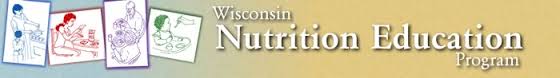 WNEP Projects & Events: April Duval, Coordinator * Webinar: How Food Share Affects Health* Leading the training of new Nutrition Educator, Sandy* New WNEP Data Base Training: entered agency partners and agreements* 60 Forward Newsletter Article: Food Safety* Northwest Regional WNEP Meeting – curriculum and lesson sharing* Mentoring new WNEP Coordinator from Adams County – in office visit to share strategies, tips, and curriculum and lesson ideas.Educational Programming in Jackson County Schools:Educational Programming in Jackson County Community:Jackson County WIC: Healthy Food For Your Dollar: 2 adultsJackson County Food Pantry: Taylor, WI – Snacks Lesson:  50 adultsIn Jackson County there was a total of 28 Nutrition Education events with a total of 475 educational contacts from 12/1/15 – 12/31/15.   SchoolGrade Lesson TopicNumber of StudentsBlack River Falls Area Childcare 4K4K:2 lessons2 classesFruits and Vegetables12 studentsHo Chunk 4K4K:1 lesson1 classFruits and Vegetables15 studentsAlma Center/ Humbird/Merrilan: Lincoln Elementary4K:2 lessons2 classesFruits and Vegetables29students Alma Center/ Humbird/Merrillan: Lincoln ElementaryKindergarten:2 lessons, 3 classesMyPlate: Dairy, Protein80 studentsAlma Center/ Humbird/Merrilan: Lincoln Elementary2nd Grade2 lessons2 classesMyPlate:Dairy, Protein69 students Fairchild Elementary4K and Kindergarten:3 lessons1 classMyPlate: Dairy, Protein45 studentsFairchild Elementary1st, 2nd, 3rd Grade:3 lessons1 classMyPlate: Dairy, Protein45 studentsFairchild Elementary4th & 5th Grade:3 lessons1 classMyPlate, Food Safety, Protein Foods68 studentsBlack River Falls After School Program3rd – 5th Grade2 lessons1 classMyPlate, Food Safety60 students